ПРЕСС-РЕЛИЗАрбитражный суд Свердловской области сообщает, что 05 октября              2016 года в суд поступило Заявление по делу № А60-55069/2015 Заявитель: финансовый управляющий Осинский Александр НиколаевичЗаинтересованное лицо: Гаффнер Илья ВладимировичПредмет заявления: об установлении должнику временного ограничения на выезд из Российской Федерации в рамках дела открытого акционерного общества «Российский Сельскохозяйственный банк» о признании Гаффнера Ильи Владимировича  несостоятельным (банкротом).Стадия рассмотрения: определением Арбитражного суда Свердловской области от 07.10.2016 заявление по делу №А60-55069/2015 принято к рассмотрению.На 24 октября 2016 года 11 ч 40 мин. в помещении Арбитражного суда Свердловской области по адресу: 620075, г. Екатеринбург, ул. Шарташская, д. 4,  зал № 501 назначено судебное заседание.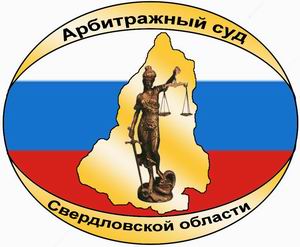 АРБИТРАЖНЫЙ СУДСВЕРДЛОВСКОЙ ОБЛАСТИул. Шарташская, д.4,г. Екатеринбург, 620075тел. (343) 376-10-76, факс (343) 371-40-20e-mail: А60.pressa@arbitr.ruwww.ekaterinburg.arbitr.ru